 ДУМА ВЕСЬЕГОНСКОГО МУНИЦИПАЛЬНОГО ОКРУГАРЕШЕНИЕг. Весьегонск28.04.2021                                                                                                                               № 162О назначении публичных слушаний на территорииВесьегонского муниципального округа Тверской области по проекту решения Думы Весьегонского муниципального округа «О внесении измененийи дополнений в Устав Весьегонского муниципального округа Тверской области, утвержденный решениемДумы Весьегонского муниципального округа от 18.12.2019 №54»  Рассмотрев проект решения Думы Весьегонского муниципального округа «О внесении изменений и дополнений в Устав Весьегонского муниципального округа Тверской области, утвержденный решением Думы Весьегонского муниципального округа от 18.12.2019 №54»,Дума Весьегонского муниципального округа решила:1. Назначить публичные слушания на 21.05.2021г. по проекту решения Думы Весьегонского муниципального округа «О внесении изменений и дополнений в Устав Весьегонского муниципального округа Тверской области, утвержденный решением Думы Весьегонского муниципального округа от 18.12.2019 №54» (прилагается).2. Определить инициатором проведения публичных слушаний ДумуВесьегонского муниципального округа.3. Для подготовки и проведения публичных слушаний создать организационный комитет в следующем составе:Ермошин А.С., депутат, председатель Думы Весьегонского муниципального округа; Демидова С.Ю., депутат Думы Весьегонского муниципального округа, председатель комиссии по социально-экономическим и правовым вопросам;Ковалец Ю.А., депутат Думы Весьегонского муниципального округа, председатель комиссии по бюджету, имуществу;Лисенков С.В., управляющий делами Администрации Весьегонского муниципального округа (по согласованию);Чистякова М.М., заведующий отделом правового обеспечения Администрации Весьегонского муниципального округа (по согласованию).  4. Опубликовать проект решения Думы Весьегонского муниципального округа «О изменении и дополнений в Устав Весьегонского муниципального округа Тверской области, утвержденный решением Думы Весьегонского муниципального округа от 18.12.2019 №54», а также Порядок учета и рассмотрения предложенийпо проекту Устава Весьегонского муниципального округа Тверской области, проекту решения Думы Весьегонского муниципального округа о внесении изменений и дополнений в Устав Весьегонского муниципального округа Тверской области и порядка участия граждан в его обсуждении, утвержденный решением Думы Весьегонского муниципального округа Тверской области от 29.10.2019 №15. 5. Настоящее решение вступает в силу после его официального опубликования.Председатель Думы Весьегонского муниципального округа                                                     А.С. ЕрмошинГлава Весьегонского муниципального округа                                           А.В. Пашуков 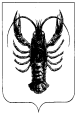 